AGENDA 2030: What can we do?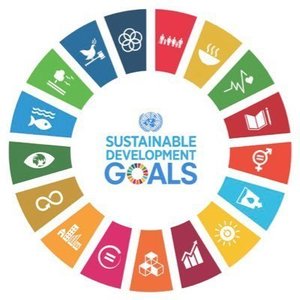 Creator: Carmela MennaStudent profile: 26 students, aged 11-12.They work in teams and cooperate in order to share ideas and opinions.They use the target language in the foreign language lessons.They use several digital tools in classroom, thanks to the interactive whiteboard, and in computer room.Language level: Language level: A2 (based on the common European framework reference for languages)Duration: 4 teaching periodsIndividual occupation time: 7-8 hoursRequirements and Prior Knowledge: Classroom with interactive whiteboard or projector and internet connection, personal smartphone (one per group).Knowledge of internet navigation and use of Web 2.0. tools.Brief description of the scenarioStarting from the concept of sustainable development, the  Agenda 2030 is explained and the 17 goals are shown to the class. Then the class is divided into groups and each group chooses 5 goals and defines the actions we can do in everyday life to achieve those objectives.1st teaching period1st Activity: braistorming: what does sustainable development mean? Time: 10’Type of activity: discussionClass organisation: discussion in classActions/Tasks: the teacher presents the topic and asks questions to pupils to understand their foreknowledge.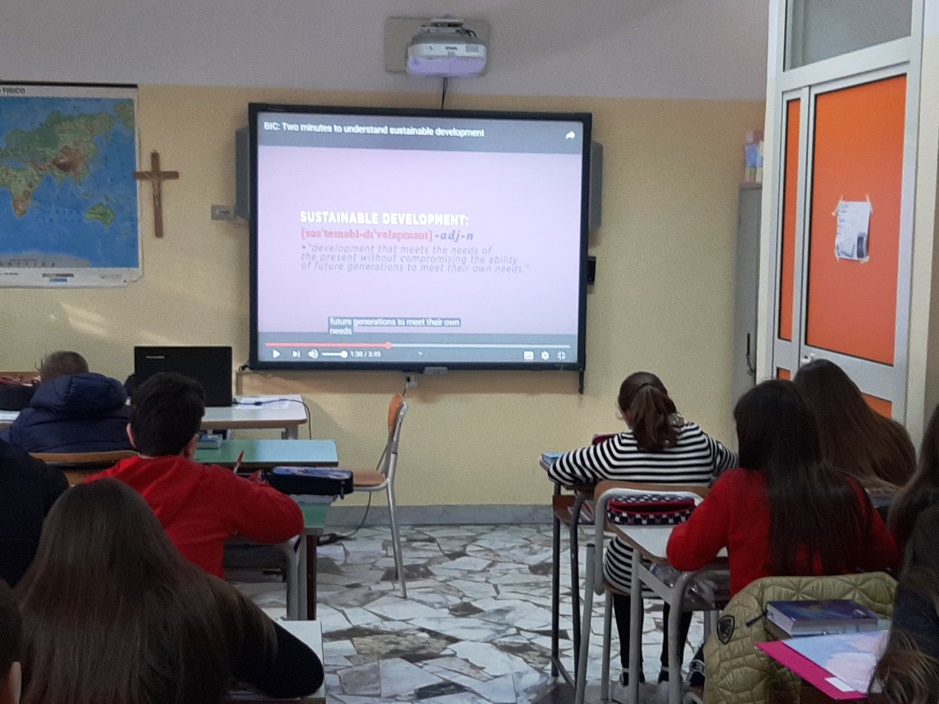 2nd Activity: Time:30’Type of activity: videoprojection and discussionClass organisation: discussion in classActions/Tasks: the teacher shows an educational video about sustainable developmenthttps://www.youtube.com/watch?v=jfsWI8XgQyo&t=16sDuring the projection of the video, the teacher writes on the blackboard the keywords and the definition of sustainable development.“development that meets the needs of the present without compromising the ability of future nerations to meet their own needs 3rd Activity: Time: 20’Type of activity: questionnaire in classClass organisation: discussion in classActions/Tasks: the teacher projects a questionnaire created with google forms on the interactive whiteboard to explain the questions and sends the link to answer on the students’ email. Each pupil answer fron their smartphone. In the end the teacher shows the statistics of the answers.https://forms.gle/SVLHqBJYpy2FtQDB72nd teaching period1st Activity: discussion about AGENDA 2030Time: 15’Type of activity: videoprojection and discussionClass organisation: discussion in classActions/Tasks: teacher shows an education video “Understanding the dimensions of sustainable development”https://www.youtube.com/watch?v=pgNLonYOc9s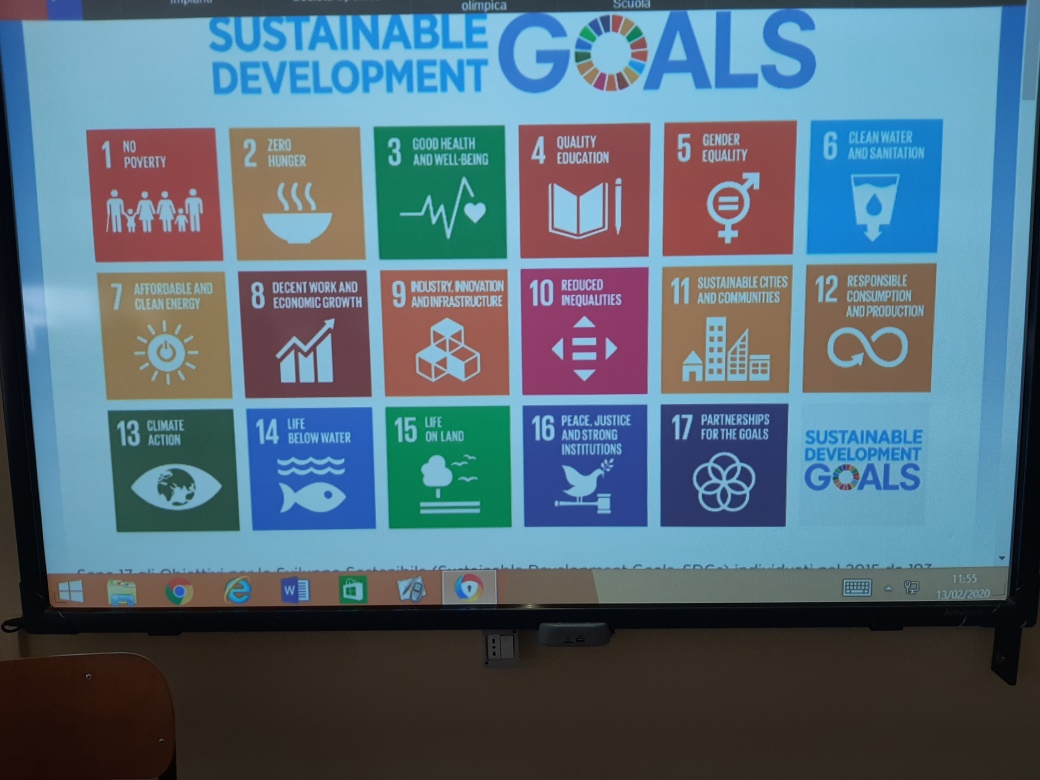 2nd Activity: Time: 45’Type of activity: teamworkClass organisation: discussion in groupsActions/Tasks: the teacher divides the pupils into 6 groups of 4-5 students and explains the work to be done in class. The teacher shows the 17 goals of the Agenda 2030 on the whiteboard, each group must choose 4 goals and indicate the actions that we can carry out in the day to achieve them. Each group is given a table with the 17 goals and space to write actions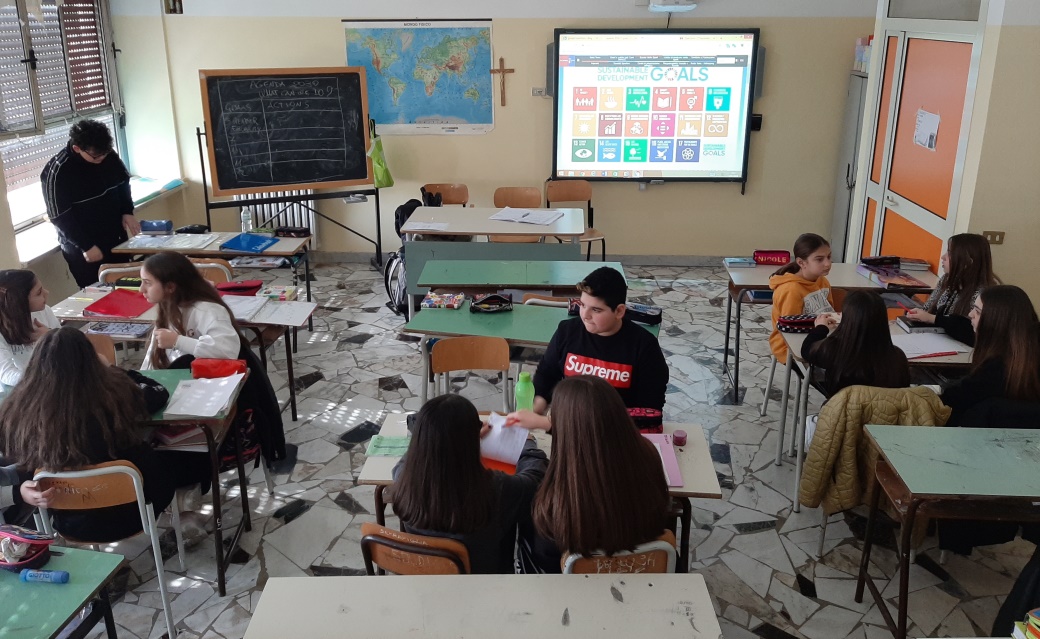 3rd teaching period1st Activity: teamworkTime: 45’Type of activity: team work and discussionClass organisation: the classi s divided into 6 groups of 4-5 studentsActions/Tasks: The teacher rearranges the groups so that there are all people in each that the previous lesson had not worked together. Everyone has the form filled in with the actions to reach from the previous time.In each group the students discuss the actions already written in the module and comparing with the others add other actions and impement the work already done.2nd Activity: Time: 15’Type of activity: elaboration teamworkClass organisation: discussionActions/Tasks: the teacher projects the table made with Google documents all the goals and insertsall the resulted from the teamwork.